10. Arkesjoki: Nuorikkoa näyttämässäLoppukesä 521 V.a.Loppukesän ukkosmyrskyt piiskaavat Suden autiomaan kukkuloita ja muuttavat notkot ja purot raivoaviksi koskiksi. Ukkospuuskat saavat Carducan paalumuurit natisemaan ja kylän mökeissä savikipot ja kulhot merkkaavat vuotopaikkoja kattojen läpi. Sellaisessa säässä saapuvat seikkailijatkin. Joen vastarannalla paistaa aurinko. Se näkyy sadehunnun läpi kullan kimalluksena. Kyläaukea on  täynnä kullankaivajien vankkureita – itäläisten hyökkäykset eteläisempiä pikkujokia vastaan ovat ajaneet heidät tänne.   Linnakkeen uusi komentaja, Rannos Mauran, toi mukanaan nuoren vaimonsa Ginnaran. Komentajan hoitaessa tehtäviään vaimo on seuraneitinsä kera Kaatuneen pikarin kievarissa. Hienosti puettu ja kasvonsa maalannut aatelisnainen heittää noppaa tavallisten sotilaiden kanssa ja nämä manailevat ”sen noidan vieneen heiltä jo ensi kuunkin palkan”. Todellisuudessa Ginnara suostui Mauranin vaimoksi vain päästäkseen turvallisesti Carducaan. Nyt kun hän on täällä, hänen aviomiehensä ei kiinnosta häntä vähääkään. Hän etsii praedoreita.TehtäväGinnara on ”tyhjää sukua”, polveutuen niistä aatelisista jotka pakenivat Rosvokuningas Raycorin tieltä. Piperia tunnusti heidän aatelisarvonsa, mutta ilman läänitystä he ovat valtapolitiikan seinäkoristeita. Silti heidän sukujaan repivät katkerat riidat siitä, kenelle mikäkin arvo kuuluu. Ginnaran esi-isä, kreivi Juric Tertinas, kuoli 100-luvun löytöretkillä ylös Arkesjokea. Hänet haudattiin valkeaan torniin joen länsipuolella. Karttoja ei ole, mutta tornin pitäisi olla melko lähellä ja näkyä joelle. Komentajan tietämättä hän on varannut jokirantaan veneen, tarvikkeita ja nyt vain odottaa sopivaa praedor-seuruetta saapuvaksi. Jos seikkailijat tuovat hänelle hänen esi-isänsä sinettiamuletin, hän maksaa siitä 100 kultarahaa. Kaiken muun seikkailijat saavat pitää. Sinetti nostaisi Ginnaran oman sukunsa pääksi ja antaisi hänen hallita sille kertynyttä omaisuutta. Sen jälkeen hän ei enää tarvitse nuorta, typerää ja ylpeää Rannosia.   Hän antaa 10 kultarahaa ennakkopalkkiota. Seikkailijat voivat ostaa sillä varusteita Carducassa olevilta kullankaivajilta, joiden vankkurit täyttävät nyt kyläaukean. Valikoima ei ole kummoinen, mutta rahapulassa olevat kullankaivajat möisivät vaikka äitinsä.    Lähtöaamu jokirannassaSeikkailijat tapaavat Ginnaran, tämän palvelusneito Miorin ja henkiritari Moriwanin aamulla veneen kätköpaikalla. Kun he lastaavat venettä, komentaja Rannos pölähtää paikalle hevosensa selässä ja yksin. Hän syyttää vaimoaan vehkeilystä selkänsä takana, linnoituksen omaisuuden väärinkäytöstä ja tottelemattomuudesta. Lopuksi hän solvaa tämän syntyperää seresiläisenä ”tyhjänä aatelisena” ja kääntyy seikkailijoiden puoleen vaatiakseen puolta kaikista aarteista. Ginnara lyö tikarin miehensä selkään ja uudelleen rintaan kun tämä kääntyy shokissa ympäri. Sitten hän kastaa sormessaan olevan sinettisormuksen miehensä vereen ja nostaa sen huulilleen. Komentaja Rannos vetää viimeisen henkäyksensä seikkailijoiden silmien edessä, mutta edes palvelusneito Miori ei näytä järkyttyneeltä. Henkiritari Moriwan käy huuhtelemassa tikarin Arkesjoen vedessä ja ojentaa sen takaisin emännälleen. Ginnara toteaa seikkailijoille julmien Varna-paimentolaisten kaapanneen ja murhanneen miehensä, ja peittää ruumiin veren tahrimalla viitallaan. Linnakkeen ainoana aatelisena hän ottaa komentovastuun siksi aikaa kunnes Piperian kruunu lähettää sijaisen. Sitten hän käskee heitä ottamaan Rannoksen ruumiin mukaansa ja syöttämään sen Borvarian kauhuille. Hänen mukaansa sopimus sadasta kultarahasta, veneestä ja tarvikkeista on yhä voimassa. Kaksi päivämatkaa ylävirtaan Torni erottuu auringonvalossa kuin jäinen piikki taivaanrannassa, mutta sinne on virstakaupalla matkaa jokirannasta.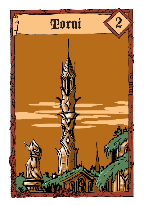 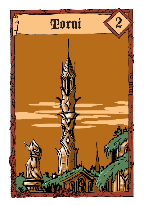 Valkea TorniLäheltä katsoen Valkea torni näyttää ennemmin jäästä kuin kivestä veistetyltä, eikä aika näytä purreen siihen lainkaan. Se on myös päätä huimaavan korkea ja on kohonnut korkealle kaupungin ylle jo muinaisina aikoina. Tornin vaara-arvo on kolme ja ainakin jokin vaaroista osaa lentää.Se on sisältä ontto, kuin valtava luu. Parvikäytävät ja tyhjyyden yli kurottuvat sillat kiertävät onton keskuskuilun reunoja. Lukemattomat oviaukot johtavat milloin minnekin. Alimmat kerrokset on ryöstetty, mutta ylemmäs noustaan, sitä harvempi on täällä käynyt. Seiniin kaiverretut Artanten riimut ja tekstit pyhittävät sen hautapaikaksi ”kunniakkaalle kreivi Juric Tertiakselle, Seresin kruunun palvelijalle, joka kuolemaa tehdessään halusi, että hänen haudaltaan näkisi aina Jaconiaan asti.”Tornin vaarat hyökkäävät seikkailijoiden noustessa parvien ja siltojen sokkeloita ylös. Minkäänlaisen muodostelman pitäminen on vaikeaa, eikä kivisissä silloissa ole enää kaiteita. Kreivin hautaYlimmässä kerroksessa oli kerran velhon laboratorio, mutta suurten lasimaalausikkunoiden hajottua tuhansien vuosien tuulet, sateet ja pakkaset ovat puhaltaneet sen läpi. Suurella kivipöydällä lepää repaleisen lipun peittämä hahmo – muinaisen Seresin viiri, torni ja kaksi lippusalkoa ristissä. Lipun alla on luiksi lahonnut ruumis ruosteisessa haarniskassa, jonka koristeupotukset voivat yhä olla jonkin arvoisia. Rinnalla ristityt kädet lepäävät suuren kultaisen amuletin päällä, jossa on monenlaista heraldiikkaa. Borvarian olennot välttelevät tätä kammiota. Siksi ruumiiseen ei ole kajottu.Vastoin odotuksia amuletin vieminen ruumiilta ei aiheuta mitään outoa. Tosin ruumiin pää täytyy katkaista että ketju saadaan irti. Epilogi  - CarducaTakaisin Carducassa Ginnara on esittänyt murheen murtamaa leskeä, joka on käskenyt sotilaita miehensä nimissä. Samalla hän valmistautuu palaamaan aatelisleskenä takaisin Piperian sydänmaille ja pyytää seikkailijoita saattajikseen.  Jos seikkailijat suostuvat, Ginnaran kerrotaan saapuvan pääkaupunkiin vain henkiritarin ja palvelusneidon kanssa ja veätytyneen kuukaudeksi luostariin suremaan miehensä kohtaloa. Kun suruaika päättyi, monet hämmästelivät Ginnaran ilmeistä varallisuutta…